1. PROGRAMA FORMATIVO 1.1. ObjetivosProporcionar conocimientos sobre medición de resultados en Facebook y Twitter. Conceptos clave, qué medir, qué esperar. Comprender los resultados de los canales de los participantes a través del análisis práctico.Dar consejos prácticos con pautas y recomendaciones para mejorar el alcance en Facebook y TwitterInspirar con diferentes formatos y herramientas gratuitas para la creación de contenidos inspiradores y mejora de resultados en RRSS.1.2. DestinatariosProfesionales de entidades sociales con funciones de gestión de Redes Sociales.1.3. Alcance8 horas de formación presencial divididas en dos días con los siguientes módulos.2 de Octubre. 16.00 – 20.00h.	Introducción. Redes Sociales y Resultados. ¿Para qué utilizar cada canal? ¿Qué puedo esperar?. 0.5Analítica en Redes Sociales. Conceptos básicos y recorrido en directo por los paneles de estadísticas de las RRSS (Facebook Insights y Twitter Analytics). 1.5 h.DescansoPráctica. ¿Qué está funcionando mejor en mi organización? Análisis individual de publicaciones. 1.53 de Octubre. 16.00 – 20.00¿Qué puedo hacer para mejorar mis resultados? Conocer al algoritmo. 0.5 Otros formatos y herramientas gratuitas para la inspiración. 1.5 horas.Descanso.Práctica. Creación de contenidos con alguna de las herramientas vistas en la sesión.1.5 h.1.4. Metodología y herramientas de apoyoDurante la sesión utilizaremos las siguientes metodologías:Exposición teóricaDemostración práctica de los conceptos tratadosVisionado de ejemplos y de buenas prácticas Trabajo sobre las materias propuestas y exposición conjuntaEs necesario ordenador con acceso a internet para cada participante.1.5. ParticipantesDeseable un máximo de 15 personas para el buen desarrollo de las sesiones prácticas.1.6. Cronograma8 horas repartidas en 2 jornadas presenciales1.7. Queremos ser nosotrasAlgunos clientes a los que ya hemos acompañado con formación y/o consultoría en Comunicación Digital son la Coordinadora de ONGD de Desarrollo, la Red de ONGD de Madrid, la Federación de ONGD Valenciana, y múltiples ONG, Federaciones y Asociaciones. ¡Queremos ser nosotras!1.8. InscripcionesDesarrollo, la Red de ONGD de Madrid, la Federación de ONGD Valenciana, y múltiples ONG, Federaciones y Asociaciones. ¡Queremos ser nosotras!En el 948240674 o comunicacion@congdnavarra.org (Maite). Plazo de inscripción hasta el 25 de Septiembre.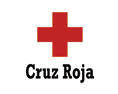 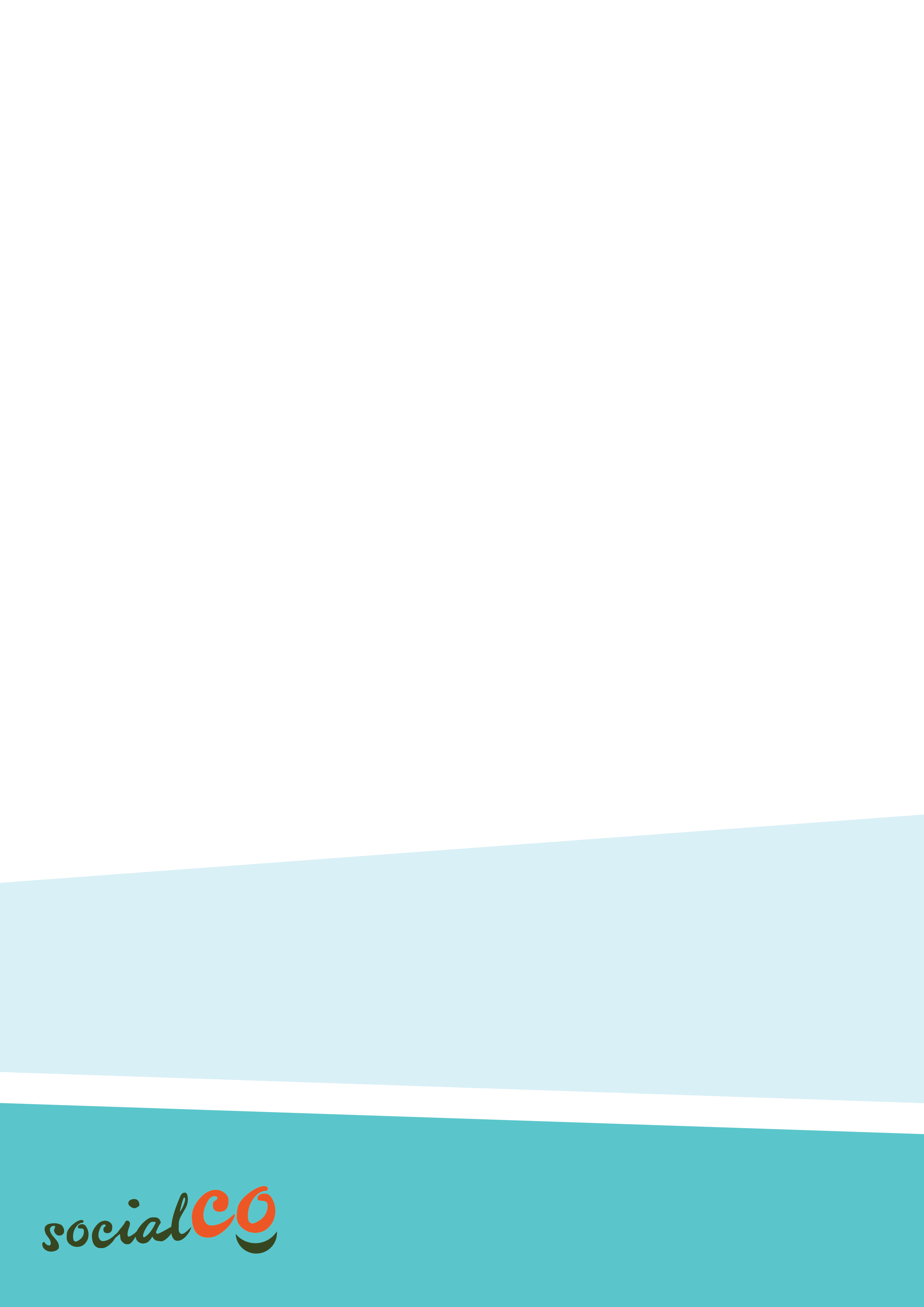 